Maths 3rd JuneGo to the following web page:https://whiterosemaths.com/homelearning/year-6/Go to week 1 lesson 2 equivalent FDPWatch the tutorial.Now go to the following website:https://www.bbc.co.uk/bitesize/articles/zjckjp3Watch the videos. Try the activity and the worksheet below.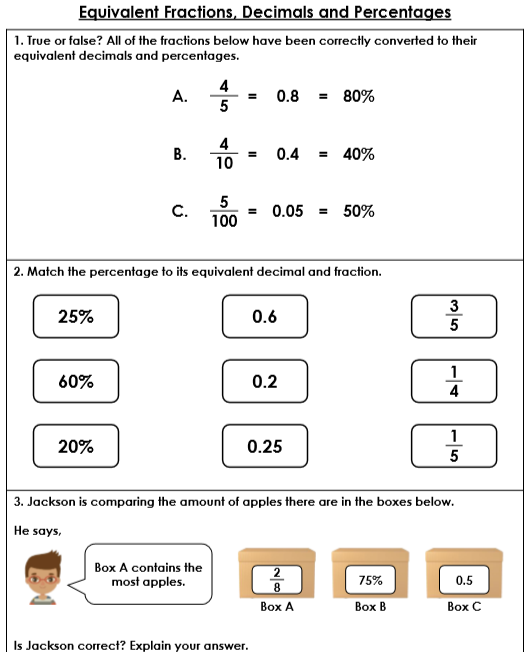 Check the answers below.Answers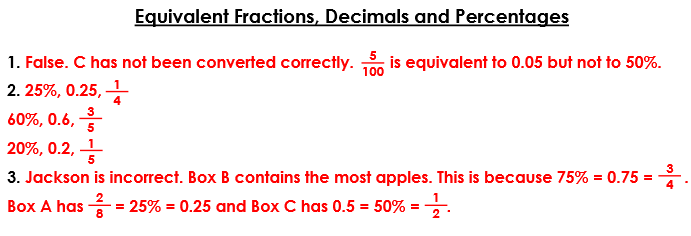 Challenge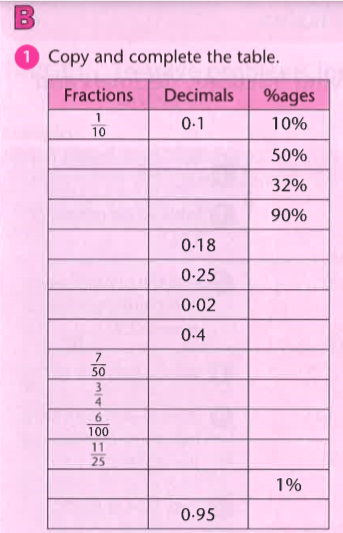 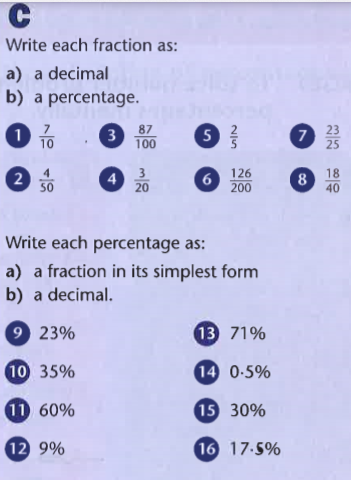 